تدعيم الثقة بالنفس لدى شخصية الطالب الجامعيمحاضرة لمركز التوجيه والإرشاد الطلابي بالجامعة بالتعاون مع وحدة التوجيه والإرشاد الأكاديمي بكلية المجتمعفي إطار برنامجه للرقي بطلبة الجامعة وتطويرهم والاهتمام الدائم بهم، قام مركز التوجيه والإرشاد الطلابي بعمادة شؤون الطلاب بالتعاون مع وحدة التوجيه والإرشاد الأكاديمي بالكلية، بتنفيذ باكورة أنشطته في كلية المجتمع  في المجمعة يوم الاحد الموافق 25-12-1435هـ وذلك بالتنسيق مع وحدة الإرشاد الأكاديمي بالكلية ممثلة بالدكتور سرحان رشوان ، بإجراء محاضرة توجيهية تربوية هادفة  بعنوان ( تدعيم الثقة بالنفس لدى شخصية الطالب الجامعي ) حيث قام بإلقائها الدكتور عبدالحميد حسن حاج امين  المدير التنفيذي للمركز الذي تناول الحديث عن الثقة بالنفس وكيفية تدعيمها ووقايتها من التعرض للآفات السلوكية الخطيرة  التي تؤثر على نموها وادائها العلمي.وبعد الانتهاء من المحاضرة تم فتح المجال امام الطلاب لإبداء تساؤلاتهم ومناقشاتهم حول موضوع ومفاهيم المحاضرة التي تركزت على كيفية تدعيم الثقة بالنفس والنهوض بها إلى المستوى المطلوب حيث تمت الاجابة على كل ما طرح من استفسارات ومناقشات وفي ختام الحوارات  تم تقديم افضل النصائح لتدعيم الثقة بالنفس لدى الطالب الجامعي والظهور بالمظهر العملي والعلمي البناء اثناء ممارسته لعمله التخصصي لاحقا في سوق العمل المتنوعة.وفي ختام هذا  اللقاء التربوي البناء ، أعرب طلاب الكلية عن خالص شكرهم وعظيم امتنانهم للكلية ممثلة بعميدها الدكتور عبدالله بن أحمد الدهش وعمادة شؤون الطلاب بالجامعة عامة ، ومركز التوجيه والارشاد الطلابي بالجامعة  ووحدة التوجيه والارشاد الاكاديمي بالكلية خاصة ، على حسن الاهتمام بالطلاب والحرص الدائم على تنويع وتقديم أفضل الخدمات لهم.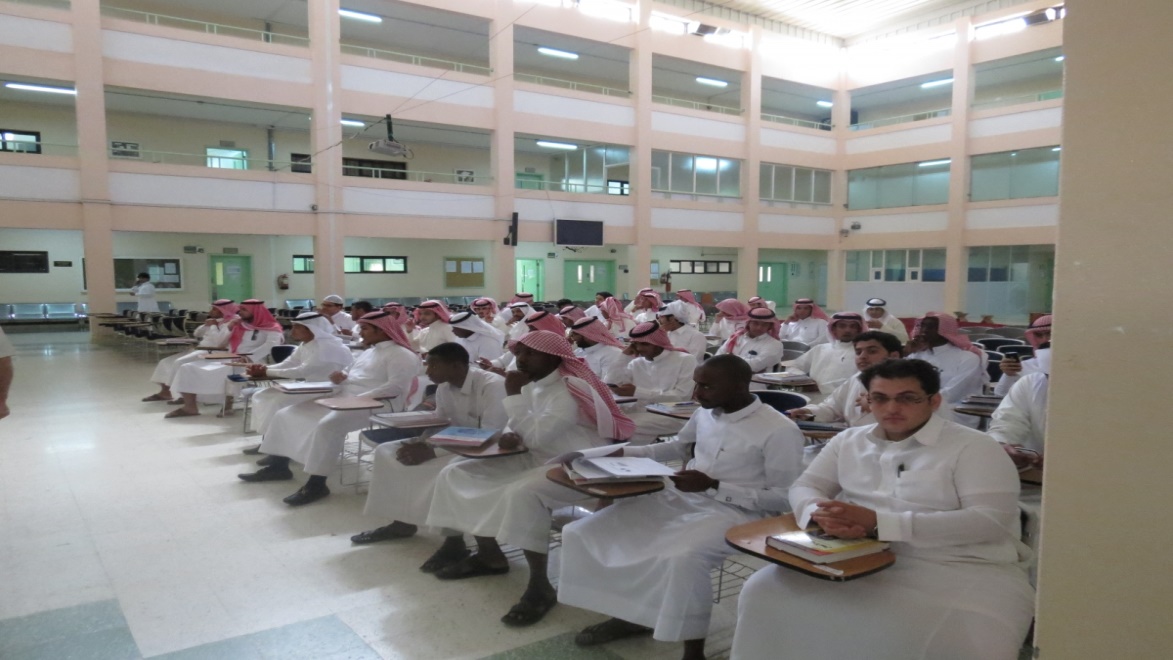 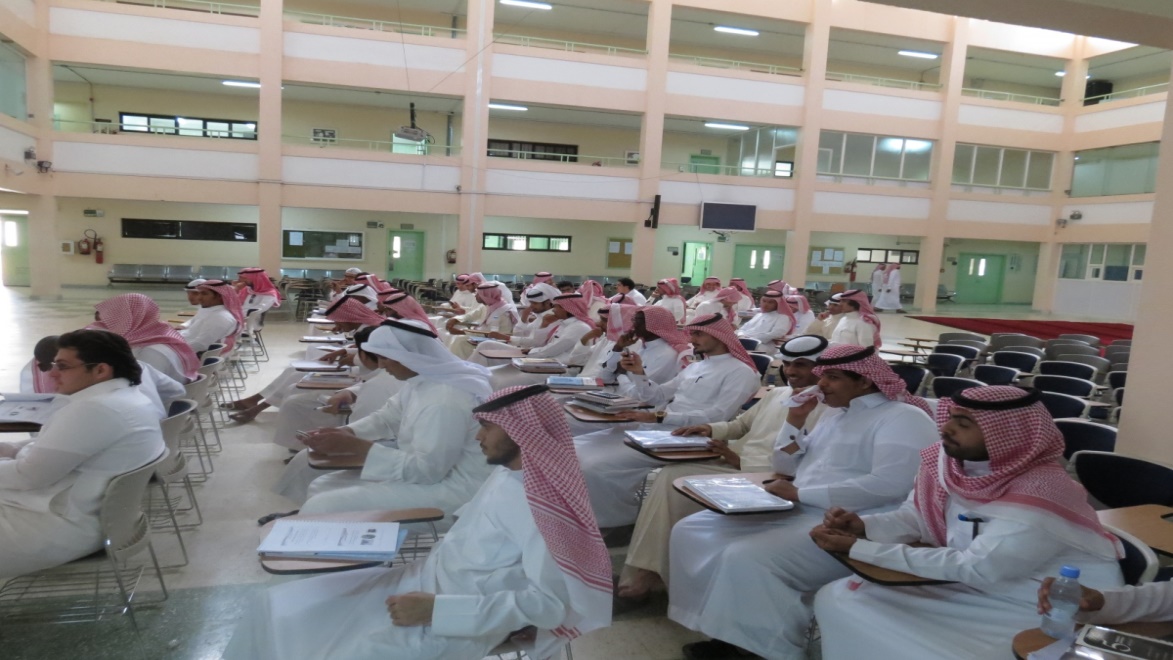 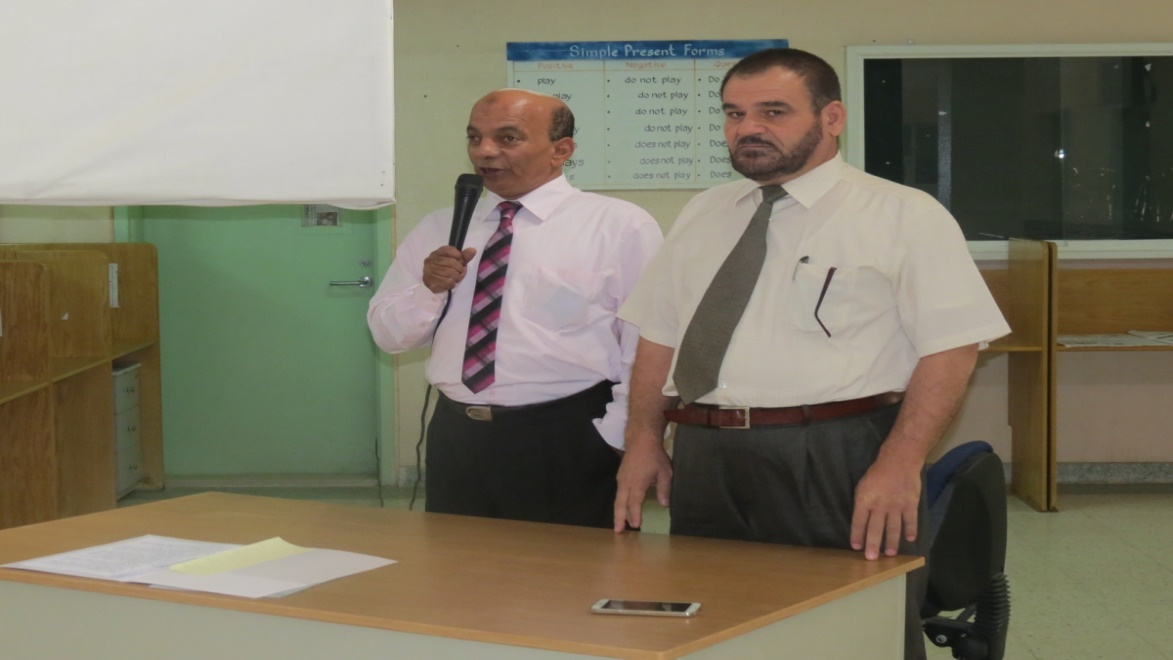 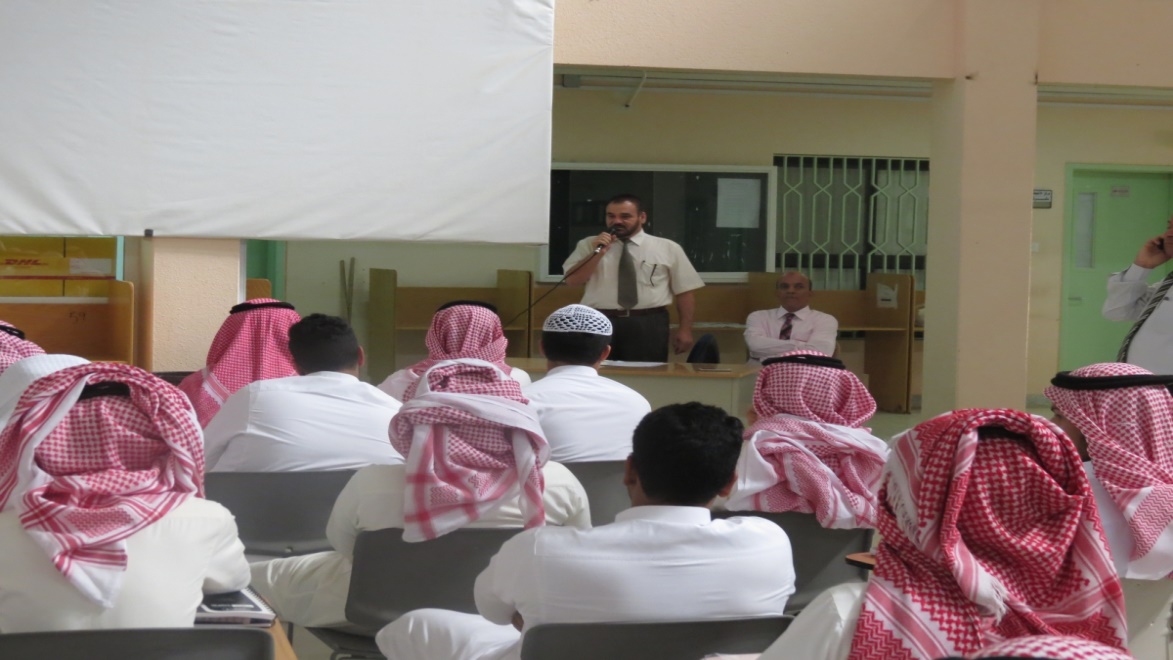 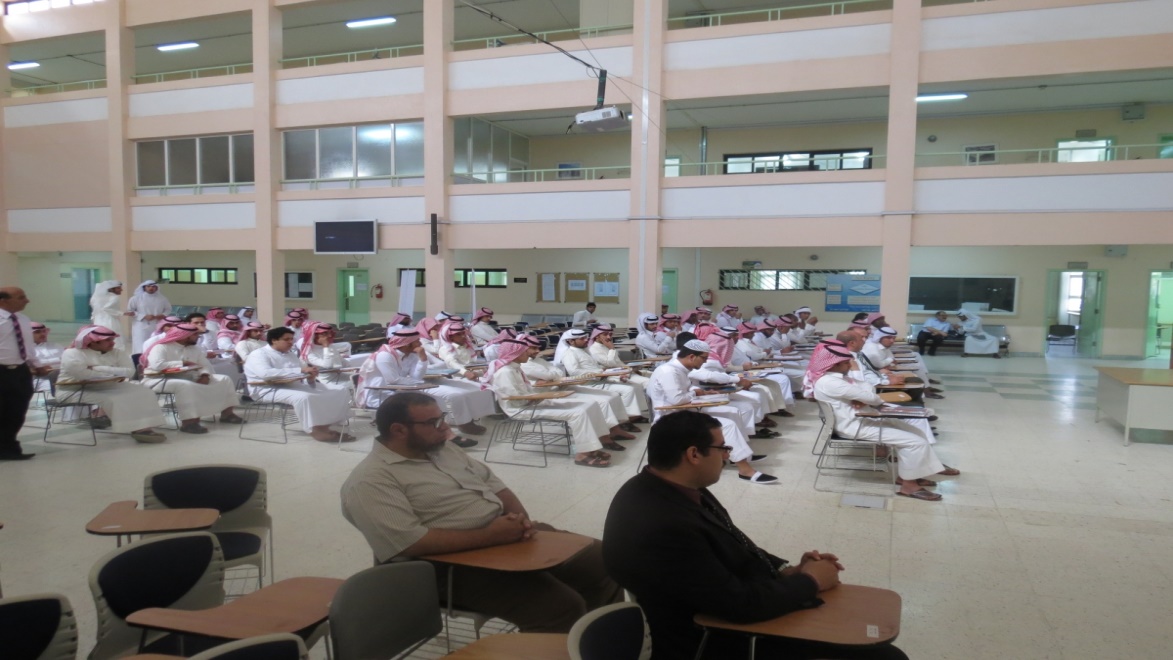 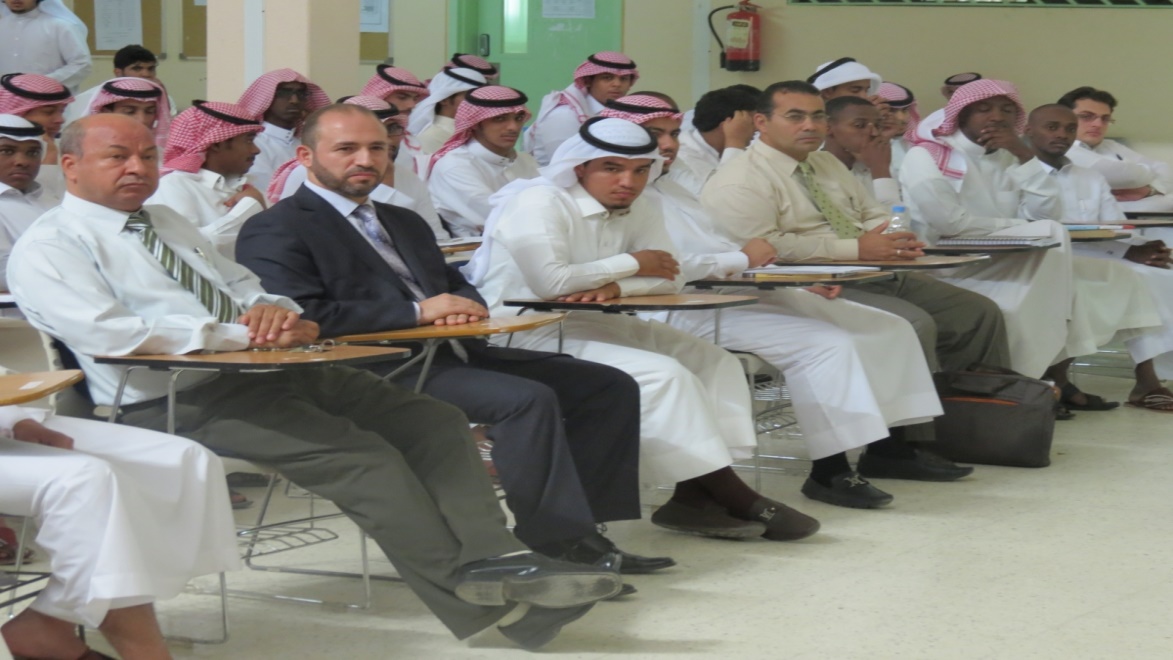 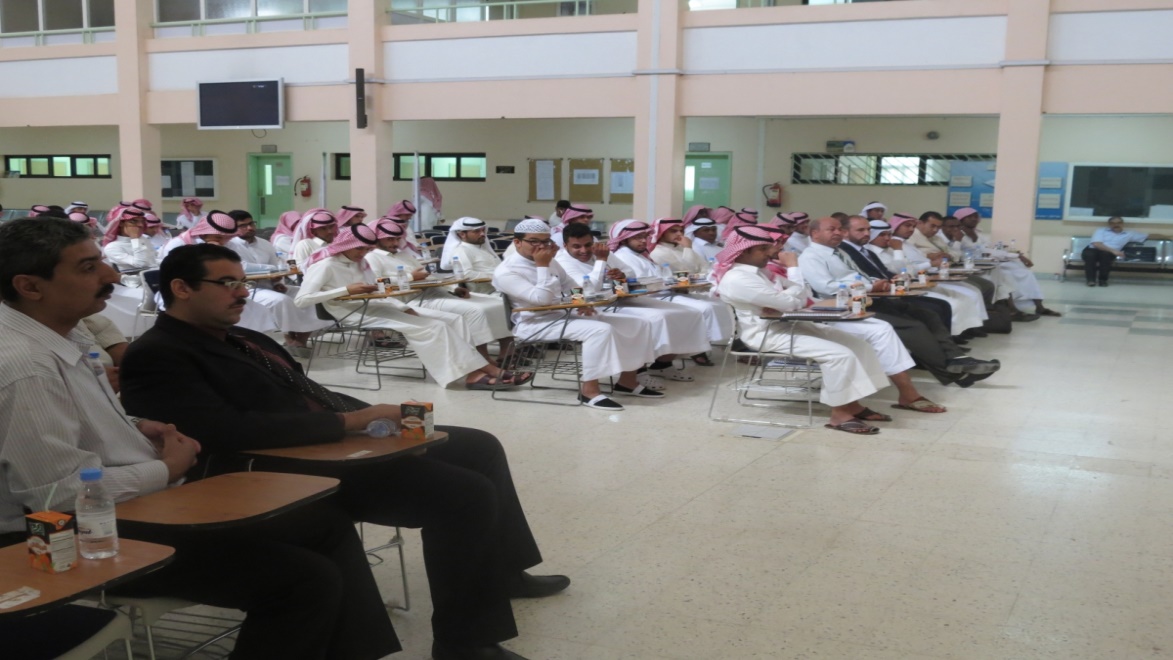 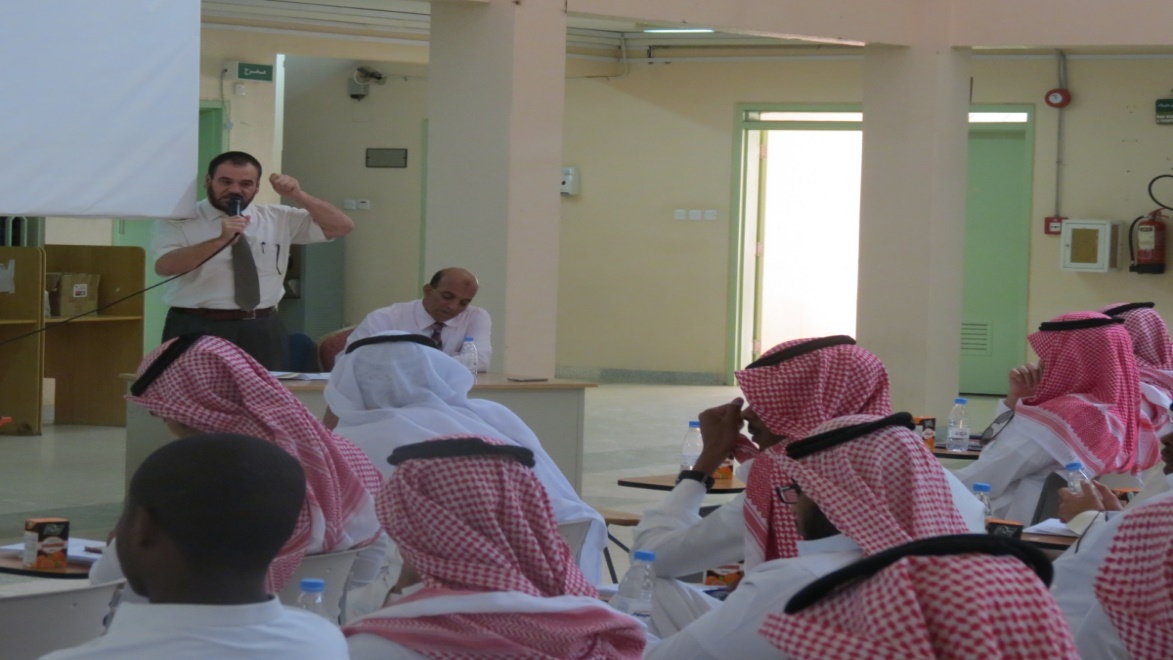 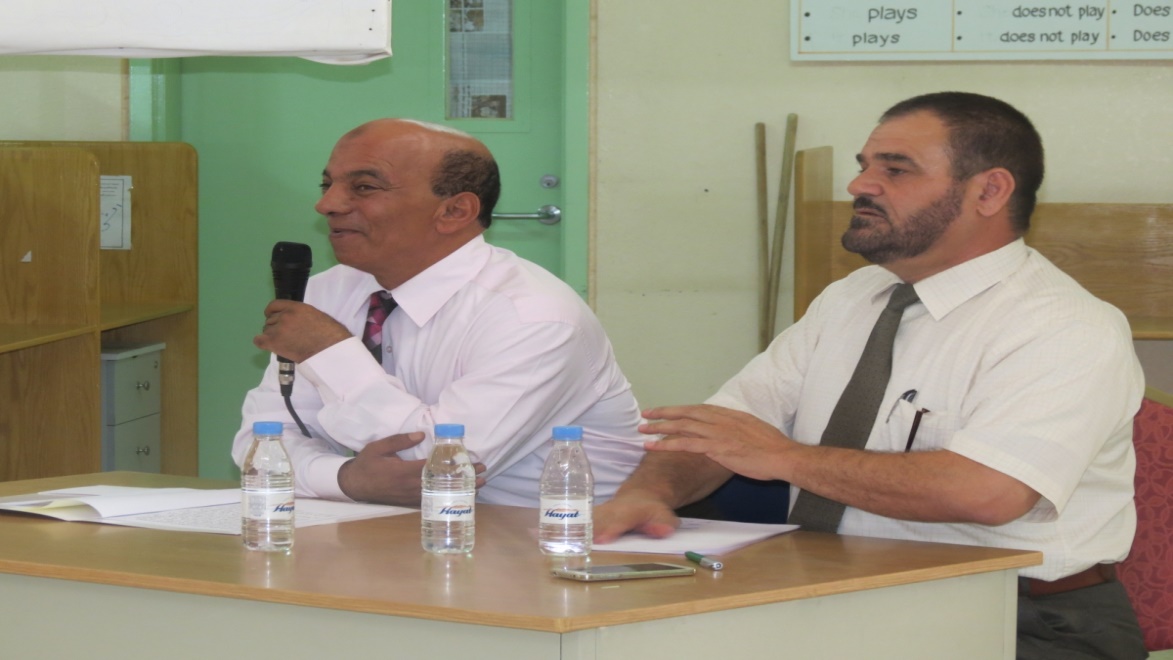 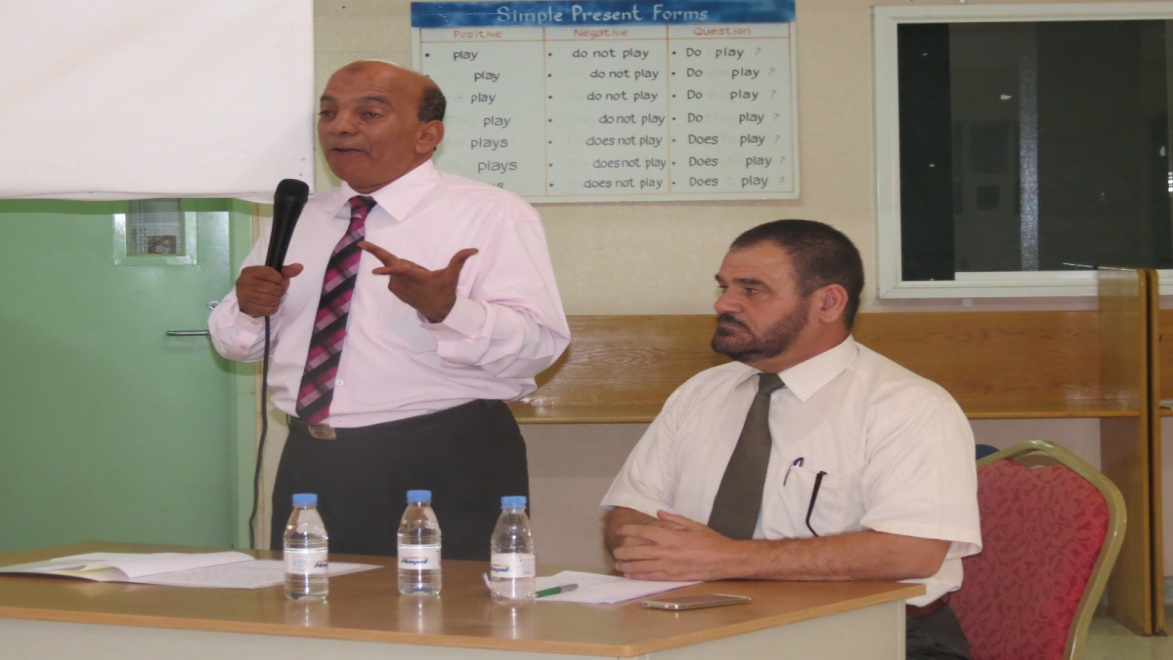 